Appendix 1 : script Tech giants woo 15-year-old whizzkid (2015, January 26) Tech giants Facebook and Google are in competition to attract the talents of a 15-year-old app developer. Australian teenager Ben Pasternak sparked the interest of the companies after he designed an app for a game called Impossible Rush. The app has been downloaded more than 500,000 times since its launch in October. The addictive game managed to climb higher than Vine and Twitter on the App Store charts. Pasternak has been invited by Facebook's internship department for a tour of the company's headquarters in California. He is also being wooed by Google, whose vice president has asked him to come to visit its campus. Both companies hope Ben could be one of their future developers. Mr. Pasternak is one of 450 high-school-aged entrepreneurs accepted on a Google and MIT sponsored event called Hack Generation Y. The high-schoolers have been invited from ten countries across the world. They will collaborate on a 36-hour project to create a sellable product. They will also listen to featured speakers from the technology and hacking world. Michael Matias, the organizer of the event, said: "Pasternak is a young entrepreneur and clearly ambitious. He has shown the world that age is just a number." He added that: "[Pasternak's] iPhone app was extremely impressive and if we were to guess, we would never imagine it was run by a 15-year-old.Tech giants woo 15-year-old whizzkid.(2015, January 26). Retrieved from http://www.breakingnewsenglish.com/1501/150126-whizzkid.htmlAppendix 2 : LISTENING Practice 1. – Fill the gaps Student A Tech giants Facebook and Google are (1) ___________ competition to attract the (2) talents of a 15-year-old app developer. Australian teenager Ben Pasternak (3) ___________ the interest of the companies after he designed an app for a game called Impossible Rush. The app has been downloaded more than 500,000 times (4) since its launch in October. The addictive game managed to (5) ___________ higher than Vine and Twitter on the App Store charts. Pasternak has been invited by Facebook's (6) internship department for a tour of the company's headquarters in California. He is also being (7) ___________ by Google, whose vice president has asked him to come to visit its (8) campus. Both companies hope Ben could be one of their future developers.Mr. Pasternak is one of 450 high-school-aged entrepreneurs (9) ___________ on a Google and MIT sponsored event called Hack Generation Y. The high-schoolers have been (10) invited from ten countries across the world. They will (11) ___________ on a 36-hour project to create a sellable product. They will also listen to featured speakers from the technology and (12) hacking world. Michael Matias, the organizer of the (13) ___________, said: "Pasternak is a young entrepreneur and clearly ambitious. He has shown the world that age is just a (14) number.” He added that: "[Pasternak's] iPhone app was extremely impressive and if we were to (15) ___________, we would never imagine it was (16) run by a 15-year-old."Since		talents		internship	campus		Sparked		inwooed		climb		hacking		accepted	guess		runinvited		number		event		collaborate 		 Appendix 2 : LISTENING Practice 1. – Fill the gaps Student B Tech giants Facebook and Google are (1) in competition to attract the (2) ___________ of a 15-year-old app developer. Australian teenager Ben Pasternak (3) sparked the interest of the companies after he designed an app for a game called Impossible Rush. The app has been downloaded more than 500,000 times (4) ___________ its launch in October. The addictive game managed to (5) climb higher than Vine and Twitter on the App Store charts. Pasternak has been invited by Facebook's (6) ___________ department for a tour of the company's headquarters in California. He is also being (7)  wooed by Google, whose vice president has asked him to come to visit its (8) ___________. Both companies hope Ben could be one of their future developers.Mr. Pasternak is one of 450 high-school-aged entrepreneurs (9) accepted on a Google and MIT sponsored event called Hack Generation Y. The high-schoolers have been (10) ___________ from ten countries across the world. They will (11) collaborate on a 36-hour project to create a sellable product. They will also listen to featured speakers from the technology and (12) ___________ world. Michael Matias, the organizer of the (13) event said: "Pasternak is a young entrepreneur and clearly ambitious. He has shown the world that age is just a (14) ___________." He added that: "[Pasternak's] iPhone app was extremely impressive and if we were to (15) guess, we would never imagine it was (16) ___________ by a 15-year-old."Since		talents		internship	campus		Sparked		inwooed		climb		hacking		accepted	guess		runinvited		number		event		collaborate 		 Appendix 3 :  LISTENING Practice 2. –Role play cardsRole  A                                     Role  B  App designer                            Social network creator        Role  C                                        Role  D                Website designer                             Hardware engineerAppendix 4 : Picture card of tech giants’ logo 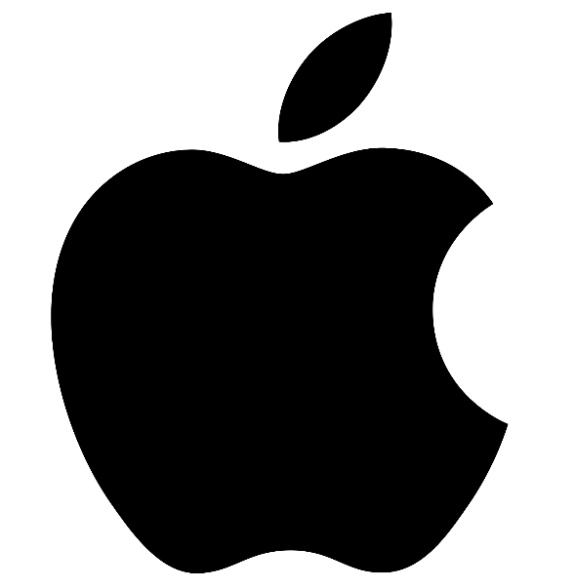 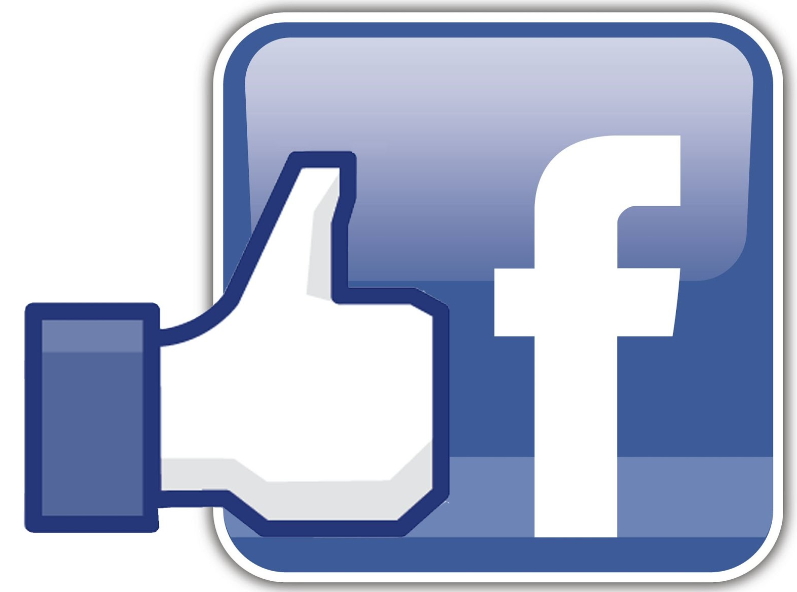 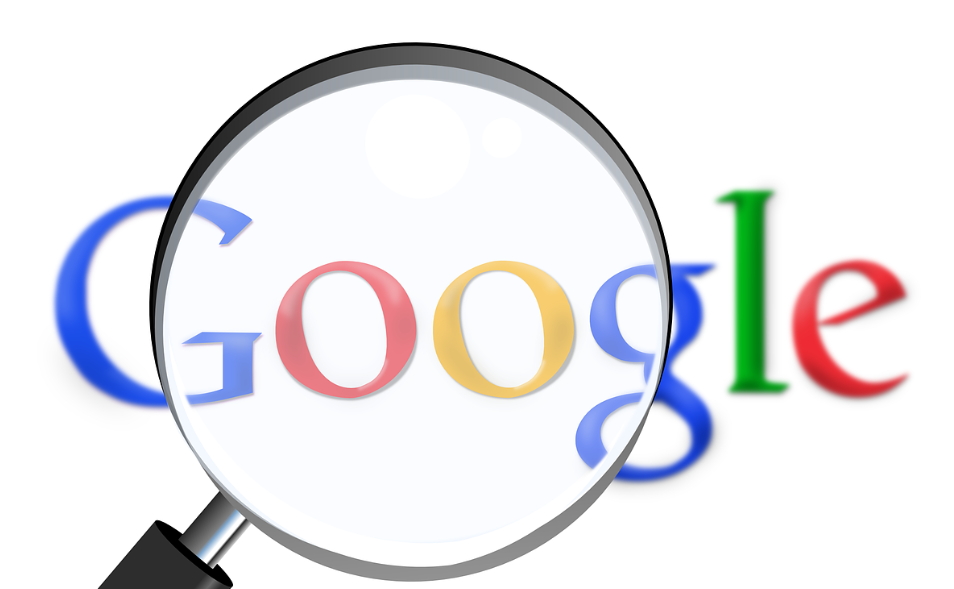 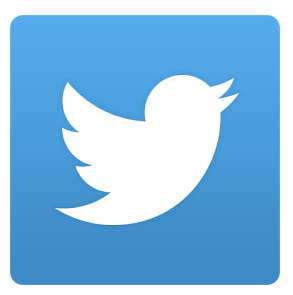 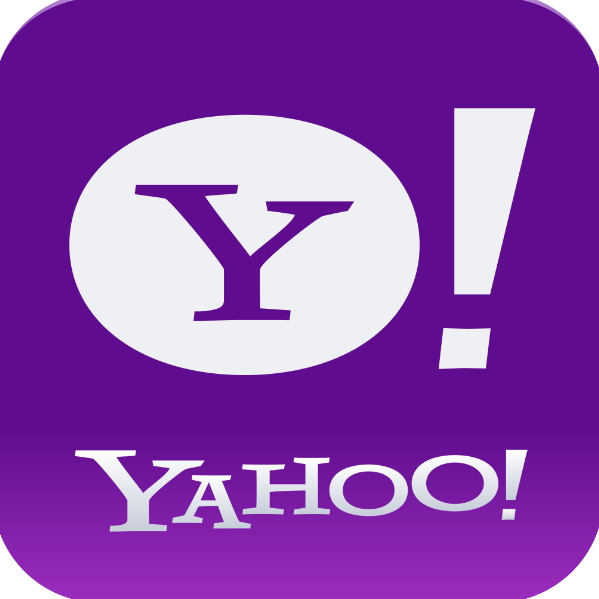 Topic:   Tech giants woo 15-year-old whizzkid (Apps and IT jobs)Topic:   Tech giants woo 15-year-old whizzkid (Apps and IT jobs)Topic:   Tech giants woo 15-year-old whizzkid (Apps and IT jobs)Topic:   Tech giants woo 15-year-old whizzkid (Apps and IT jobs)Topic:   Tech giants woo 15-year-old whizzkid (Apps and IT jobs)Instructor:Cho, Yoon Ju(Irene)Level:Upper-IntermediateAge: AdultNumber of Students:  14Length:50 minutesMaterials:  Visual aids (Realia : cell phone;  Picture card of tech giants’ logo)Board and markers , Mp3file, mp3 player, 7 copies of Gap fill worksheet set (A/B),  7 sets of Role-play cardsMaterials for making posters (7 half sized of poster sized papers, color pencils, crayons..etc)Materials:  Visual aids (Realia : cell phone;  Picture card of tech giants’ logo)Board and markers , Mp3file, mp3 player, 7 copies of Gap fill worksheet set (A/B),  7 sets of Role-play cardsMaterials for making posters (7 half sized of poster sized papers, color pencils, crayons..etc)Materials:  Visual aids (Realia : cell phone;  Picture card of tech giants’ logo)Board and markers , Mp3file, mp3 player, 7 copies of Gap fill worksheet set (A/B),  7 sets of Role-play cardsMaterials for making posters (7 half sized of poster sized papers, color pencils, crayons..etc)Materials:  Visual aids (Realia : cell phone;  Picture card of tech giants’ logo)Board and markers , Mp3file, mp3 player, 7 copies of Gap fill worksheet set (A/B),  7 sets of Role-play cardsMaterials for making posters (7 half sized of poster sized papers, color pencils, crayons..etc)Materials:  Visual aids (Realia : cell phone;  Picture card of tech giants’ logo)Board and markers , Mp3file, mp3 player, 7 copies of Gap fill worksheet set (A/B),  7 sets of Role-play cardsMaterials for making posters (7 half sized of poster sized papers, color pencils, crayons..etc)Aims:     Students will be able to explain jobs in IT field and what are they doing through role-playing in pairs.     Students will be able to speak their opinion about apps and IT industry through discussion and making a poster. Aims:     Students will be able to explain jobs in IT field and what are they doing through role-playing in pairs.     Students will be able to speak their opinion about apps and IT industry through discussion and making a poster. Aims:     Students will be able to explain jobs in IT field and what are they doing through role-playing in pairs.     Students will be able to speak their opinion about apps and IT industry through discussion and making a poster. Aims:     Students will be able to explain jobs in IT field and what are they doing through role-playing in pairs.     Students will be able to speak their opinion about apps and IT industry through discussion and making a poster. Aims:     Students will be able to explain jobs in IT field and what are they doing through role-playing in pairs.     Students will be able to speak their opinion about apps and IT industry through discussion and making a poster. Language Skills:     Listening:  listening article file, instructionsReading :  worksheets      Speaking :  Gap fill worksheet, role playing, discussion.      Writing :  making a poster   homework (writing a magazine article with imaginary interview)Language Skills:     Listening:  listening article file, instructionsReading :  worksheets      Speaking :  Gap fill worksheet, role playing, discussion.      Writing :  making a poster   homework (writing a magazine article with imaginary interview)Language Skills:     Listening:  listening article file, instructionsReading :  worksheets      Speaking :  Gap fill worksheet, role playing, discussion.      Writing :  making a poster   homework (writing a magazine article with imaginary interview)Language Skills:     Listening:  listening article file, instructionsReading :  worksheets      Speaking :  Gap fill worksheet, role playing, discussion.      Writing :  making a poster   homework (writing a magazine article with imaginary interview)Language Skills:     Listening:  listening article file, instructionsReading :  worksheets      Speaking :  Gap fill worksheet, role playing, discussion.      Writing :  making a poster   homework (writing a magazine article with imaginary interview)Language Systems:     Lexis : Vocabulary in IT industry including tech giant, whizzkid, type of IT jobs      Function : Job description (through practice role playing)                Discussion and debating (about IT industry)      Discourse : expressing opinion, asking questions( interview assignment)             Language Systems:     Lexis : Vocabulary in IT industry including tech giant, whizzkid, type of IT jobs      Function : Job description (through practice role playing)                Discussion and debating (about IT industry)      Discourse : expressing opinion, asking questions( interview assignment)             Language Systems:     Lexis : Vocabulary in IT industry including tech giant, whizzkid, type of IT jobs      Function : Job description (through practice role playing)                Discussion and debating (about IT industry)      Discourse : expressing opinion, asking questions( interview assignment)             Language Systems:     Lexis : Vocabulary in IT industry including tech giant, whizzkid, type of IT jobs      Function : Job description (through practice role playing)                Discussion and debating (about IT industry)      Discourse : expressing opinion, asking questions( interview assignment)             Language Systems:     Lexis : Vocabulary in IT industry including tech giant, whizzkid, type of IT jobs      Function : Job description (through practice role playing)                Discussion and debating (about IT industry)      Discourse : expressing opinion, asking questions( interview assignment)             Assumptions:Students already know :       what kinds of jobs in IT industry field. how the class is set up and run       the teacher’s style and the pace of the coursemost students are using their cell phone and experienced various apps      students are at upper intermediate level and know most vocabulary in script.       Students are able to discuss in English and familiar with role-playing. Assumptions:Students already know :       what kinds of jobs in IT industry field. how the class is set up and run       the teacher’s style and the pace of the coursemost students are using their cell phone and experienced various apps      students are at upper intermediate level and know most vocabulary in script.       Students are able to discuss in English and familiar with role-playing. Assumptions:Students already know :       what kinds of jobs in IT industry field. how the class is set up and run       the teacher’s style and the pace of the coursemost students are using their cell phone and experienced various apps      students are at upper intermediate level and know most vocabulary in script.       Students are able to discuss in English and familiar with role-playing. Assumptions:Students already know :       what kinds of jobs in IT industry field. how the class is set up and run       the teacher’s style and the pace of the coursemost students are using their cell phone and experienced various apps      students are at upper intermediate level and know most vocabulary in script.       Students are able to discuss in English and familiar with role-playing. Assumptions:Students already know :       what kinds of jobs in IT industry field. how the class is set up and run       the teacher’s style and the pace of the coursemost students are using their cell phone and experienced various apps      students are at upper intermediate level and know most vocabulary in script.       Students are able to discuss in English and familiar with role-playing. Anticipated Errors and Solutions:    Students may not be able to follow the listening script easily → Let students listen the article again until they can get the contentStudents may have difficulties in vocabulary→ Give students some examples and synonyms and encouraging them to guess from text. Students may need more time to work on poster after having discussion.→ After discussion finished, making groups instead of pairs so shorten the time on poster. Cut post- production short.If Students finish their task earlier than expected.→ Let students talk about their experience and opinion more with partner.Anticipated Errors and Solutions:    Students may not be able to follow the listening script easily → Let students listen the article again until they can get the contentStudents may have difficulties in vocabulary→ Give students some examples and synonyms and encouraging them to guess from text. Students may need more time to work on poster after having discussion.→ After discussion finished, making groups instead of pairs so shorten the time on poster. Cut post- production short.If Students finish their task earlier than expected.→ Let students talk about their experience and opinion more with partner.Anticipated Errors and Solutions:    Students may not be able to follow the listening script easily → Let students listen the article again until they can get the contentStudents may have difficulties in vocabulary→ Give students some examples and synonyms and encouraging them to guess from text. Students may need more time to work on poster after having discussion.→ After discussion finished, making groups instead of pairs so shorten the time on poster. Cut post- production short.If Students finish their task earlier than expected.→ Let students talk about their experience and opinion more with partner.Anticipated Errors and Solutions:    Students may not be able to follow the listening script easily → Let students listen the article again until they can get the contentStudents may have difficulties in vocabulary→ Give students some examples and synonyms and encouraging them to guess from text. Students may need more time to work on poster after having discussion.→ After discussion finished, making groups instead of pairs so shorten the time on poster. Cut post- production short.If Students finish their task earlier than expected.→ Let students talk about their experience and opinion more with partner.Anticipated Errors and Solutions:    Students may not be able to follow the listening script easily → Let students listen the article again until they can get the contentStudents may have difficulties in vocabulary→ Give students some examples and synonyms and encouraging them to guess from text. Students may need more time to work on poster after having discussion.→ After discussion finished, making groups instead of pairs so shorten the time on poster. Cut post- production short.If Students finish their task earlier than expected.→ Let students talk about their experience and opinion more with partner.References:Scrivener, J. (2011). Classroom management, Learning Teaching (pp.54-77). NY, USA: MacMillan Publishers Ltd. Tech giants woo 15-year-old whizzkid.(2015, January 26). Retrieved from http://www.breakingnewsenglish.com/1501/150126-whizzkid.htmlReferences:Scrivener, J. (2011). Classroom management, Learning Teaching (pp.54-77). NY, USA: MacMillan Publishers Ltd. Tech giants woo 15-year-old whizzkid.(2015, January 26). Retrieved from http://www.breakingnewsenglish.com/1501/150126-whizzkid.htmlReferences:Scrivener, J. (2011). Classroom management, Learning Teaching (pp.54-77). NY, USA: MacMillan Publishers Ltd. Tech giants woo 15-year-old whizzkid.(2015, January 26). Retrieved from http://www.breakingnewsenglish.com/1501/150126-whizzkid.htmlReferences:Scrivener, J. (2011). Classroom management, Learning Teaching (pp.54-77). NY, USA: MacMillan Publishers Ltd. Tech giants woo 15-year-old whizzkid.(2015, January 26). Retrieved from http://www.breakingnewsenglish.com/1501/150126-whizzkid.htmlReferences:Scrivener, J. (2011). Classroom management, Learning Teaching (pp.54-77). NY, USA: MacMillan Publishers Ltd. Tech giants woo 15-year-old whizzkid.(2015, January 26). Retrieved from http://www.breakingnewsenglish.com/1501/150126-whizzkid.htmlNotes:Notes:Notes:Notes:Notes:Presentation:Presentation:Presentation:Presentation:Presentation:Presentation:Presentation:Aims: - Students will be able to know what topic would be dealt in class. - Students will be able to predict and guess what is the tech giants and some vocabulary.Aims: - Students will be able to know what topic would be dealt in class. - Students will be able to predict and guess what is the tech giants and some vocabulary.Aims: - Students will be able to know what topic would be dealt in class. - Students will be able to predict and guess what is the tech giants and some vocabulary.Aims: - Students will be able to know what topic would be dealt in class. - Students will be able to predict and guess what is the tech giants and some vocabulary.Materials:Realia  (cell phone) Board and markerPicture card of tech giants’ logo Materials:Realia  (cell phone) Board and markerPicture card of tech giants’ logo Materials:Realia  (cell phone) Board and markerPicture card of tech giants’ logo TimeSet UpStudent Student TeacherTeacherTeacher5minWhole class Sit and listenAnswer the questions Sit and listenAnswer the questions -Greeting.Hello everyone, How was your weekend? Last weekend I downloaded a new app for photo editing. -Eliciting-Does everyone know what app mean? (Waiting time for students answer)Yes, you can see them in your smart phone. The term "app" is a shortening of the term "application software.-Have you downloaded new apps in your smart phone?-How many apps do you have installed, and how many of them do you use actively?(waiting short time and students will answer)-Introducing topic Today, we will listen an article, Tech giants woo 15-year-old whizzkid, (already written on the board) then we will talk about apps and IT industry. -Pre-teaching vocabulary and CCQ What “whizzkid” means? (wait for students’ answer)Yes it is similar with outlier, very brilliant boy. And what do you think of “tech giants”? Is Google a tech giant? (CCQ)Can you list names of tech giants? (Students will answer with Google, Yahoo, Apple, Facebook…etc.)Show students picture card of tech giants’ logo. (visual aids)While listening, think about these questions. -Guiding questions (writing on the board)Which tech giants are wooing the teenager? What is the name of the app designed by the teenager? And How many times has been the app downloaded since October? -Greeting.Hello everyone, How was your weekend? Last weekend I downloaded a new app for photo editing. -Eliciting-Does everyone know what app mean? (Waiting time for students answer)Yes, you can see them in your smart phone. The term "app" is a shortening of the term "application software.-Have you downloaded new apps in your smart phone?-How many apps do you have installed, and how many of them do you use actively?(waiting short time and students will answer)-Introducing topic Today, we will listen an article, Tech giants woo 15-year-old whizzkid, (already written on the board) then we will talk about apps and IT industry. -Pre-teaching vocabulary and CCQ What “whizzkid” means? (wait for students’ answer)Yes it is similar with outlier, very brilliant boy. And what do you think of “tech giants”? Is Google a tech giant? (CCQ)Can you list names of tech giants? (Students will answer with Google, Yahoo, Apple, Facebook…etc.)Show students picture card of tech giants’ logo. (visual aids)While listening, think about these questions. -Guiding questions (writing on the board)Which tech giants are wooing the teenager? What is the name of the app designed by the teenager? And How many times has been the app downloaded since October? -Greeting.Hello everyone, How was your weekend? Last weekend I downloaded a new app for photo editing. -Eliciting-Does everyone know what app mean? (Waiting time for students answer)Yes, you can see them in your smart phone. The term "app" is a shortening of the term "application software.-Have you downloaded new apps in your smart phone?-How many apps do you have installed, and how many of them do you use actively?(waiting short time and students will answer)-Introducing topic Today, we will listen an article, Tech giants woo 15-year-old whizzkid, (already written on the board) then we will talk about apps and IT industry. -Pre-teaching vocabulary and CCQ What “whizzkid” means? (wait for students’ answer)Yes it is similar with outlier, very brilliant boy. And what do you think of “tech giants”? Is Google a tech giant? (CCQ)Can you list names of tech giants? (Students will answer with Google, Yahoo, Apple, Facebook…etc.)Show students picture card of tech giants’ logo. (visual aids)While listening, think about these questions. -Guiding questions (writing on the board)Which tech giants are wooing the teenager? What is the name of the app designed by the teenager? And How many times has been the app downloaded since October? Notes: Notes: Notes: Notes: Notes: Notes: Notes: Practice:Practice:Practice:Practice:Practice:Practice:Practice:Aims:- Students will be able to write what they listened by doing the worksheet (gap fill) in pairs. (controlled practice)- Students will be able to speak their opinion about the IT job by doing controlled role-play. (less controlled practice)Aims:- Students will be able to write what they listened by doing the worksheet (gap fill) in pairs. (controlled practice)- Students will be able to speak their opinion about the IT job by doing controlled role-play. (less controlled practice)Aims:- Students will be able to write what they listened by doing the worksheet (gap fill) in pairs. (controlled practice)- Students will be able to speak their opinion about the IT job by doing controlled role-play. (less controlled practice)Aims:- Students will be able to write what they listened by doing the worksheet (gap fill) in pairs. (controlled practice)- Students will be able to speak their opinion about the IT job by doing controlled role-play. (less controlled practice)Aims:- Students will be able to write what they listened by doing the worksheet (gap fill) in pairs. (controlled practice)- Students will be able to speak their opinion about the IT job by doing controlled role-play. (less controlled practice)Materials:Mp3file, mp3 player, 7 copies of Gap fill worksheet set (A/B),  7 sets of Role-play cardsMaterials:Mp3file, mp3 player, 7 copies of Gap fill worksheet set (A/B),  7 sets of Role-play cardsTimeSet UpSet UpStudent Student TeacherTeacher20minPairsPairsListen to the audio file. Answer the questionsWork in pair(STT)Answer the questions.Work in pair.(STT)Listen to the audio file. Answer the questionsWork in pair(STT)Answer the questions.Work in pair.(STT)Listening. (1min)1st listening for main ideas.Now, let’s pair up and talk about these questions with partner. (Check guiding question)Do you think you need to listen it one more time? (if students say yes, play mp3 once more) (2nd listening for details, if it is necessary)Gap fill worksheet (controlled practice-7min)(Divide worksheet for pairs. Each pair will be given a set of worksheet (A/B) )-Instruction This is an article we have listened and also you can see words and blanks. Fill the blanks what you listened from the listening. Then talk with partner. Each pair has a set of worksheet. You will have 3 minutes for writing and 4minutes for talking. -ICQHow much time do you have? What will you do?Controlled Role-play (less-controlled practice-11min)  (Divide 4 set of role play cards for each pair) -Instruction Let’s work with the same partner. Now you have 4 cards which have different names of IT jobs. Pick one card and be that person. Talk with your partner why do you think your job is the important job in IT industry with at least 3 reasons.   I will show you how to do it. -Demonstration with One students (volunteer or choose one with name plate) Pick one card (It is an app designer card)For example, now you picked app designer. Then you would tell your partner, ”I am an app designer because I think it is the best job in IT field for 3 reasons.” Then you need to tell the 3 reasons. You have 10minutes and if you finish with one role early, then continue with the other role.  -ICQHow much time do you have? What will you do if you finish early? Monitoring During students talking, listen well how they talk and take a note.Listening. (1min)1st listening for main ideas.Now, let’s pair up and talk about these questions with partner. (Check guiding question)Do you think you need to listen it one more time? (if students say yes, play mp3 once more) (2nd listening for details, if it is necessary)Gap fill worksheet (controlled practice-7min)(Divide worksheet for pairs. Each pair will be given a set of worksheet (A/B) )-Instruction This is an article we have listened and also you can see words and blanks. Fill the blanks what you listened from the listening. Then talk with partner. Each pair has a set of worksheet. You will have 3 minutes for writing and 4minutes for talking. -ICQHow much time do you have? What will you do?Controlled Role-play (less-controlled practice-11min)  (Divide 4 set of role play cards for each pair) -Instruction Let’s work with the same partner. Now you have 4 cards which have different names of IT jobs. Pick one card and be that person. Talk with your partner why do you think your job is the important job in IT industry with at least 3 reasons.   I will show you how to do it. -Demonstration with One students (volunteer or choose one with name plate) Pick one card (It is an app designer card)For example, now you picked app designer. Then you would tell your partner, ”I am an app designer because I think it is the best job in IT field for 3 reasons.” Then you need to tell the 3 reasons. You have 10minutes and if you finish with one role early, then continue with the other role.  -ICQHow much time do you have? What will you do if you finish early? Monitoring During students talking, listen well how they talk and take a note.Notes:Notes:Notes:Notes:Notes:Notes:Notes:Production:Production:Production:Production:Production:Production:Production:Aims: - Students will be able to speak about apps and IT industry through discussion with their partner. - Students will be able to express what they discussed through making a small poster. Aims: - Students will be able to speak about apps and IT industry through discussion with their partner. - Students will be able to express what they discussed through making a small poster. Aims: - Students will be able to speak about apps and IT industry through discussion with their partner. - Students will be able to express what they discussed through making a small poster. Aims: - Students will be able to speak about apps and IT industry through discussion with their partner. - Students will be able to express what they discussed through making a small poster. Aims: - Students will be able to speak about apps and IT industry through discussion with their partner. - Students will be able to express what they discussed through making a small poster. Materials: Materials for making posters (7 half sized of poster sized papers, color pencils,  crayons..etc) Materials: Materials for making posters (7 half sized of poster sized papers, color pencils,  crayons..etc) TimeSet UpSet UpStudent Student TeacherTeacher21minPair Pair Listen the instructions and work pair.Listen the instructions and work pair.Instruction. (1min for instruction ; write on the board) and preparation Now, we will discuss about apps and IT industry and then let’s make a small poster with the same partner.For example, you can talk about what springs to your mind when you think the word “app”. Or what is your favorite app and why? Then discuss about IT industry too,  For example, how good is it that 15-year-olds can now make it in business?Or what do you think Ben's future will be like in IT field?Discuss with your partner for 10 minutes, and make a small poster for 10 minutes. -ICQHow much time do you have in total? What will you have in the end? Instruction. (1min for instruction ; write on the board) and preparation Now, we will discuss about apps and IT industry and then let’s make a small poster with the same partner.For example, you can talk about what springs to your mind when you think the word “app”. Or what is your favorite app and why? Then discuss about IT industry too,  For example, how good is it that 15-year-olds can now make it in business?Or what do you think Ben's future will be like in IT field?Discuss with your partner for 10 minutes, and make a small poster for 10 minutes. -ICQHow much time do you have in total? What will you have in the end? Notes:Notes:Notes:Notes:Notes:Notes:Notes:Post Production:Post Production:Post Production:Post Production:Post Production:Post Production:Post Production:Aims: - Students will be able to use an error corrected sentence through receiving teacher’s error correction. - Students will be able to write a paraphrased article about Ben by doing their writing homework.   Aims: - Students will be able to use an error corrected sentence through receiving teacher’s error correction. - Students will be able to write a paraphrased article about Ben by doing their writing homework.   Aims: - Students will be able to use an error corrected sentence through receiving teacher’s error correction. - Students will be able to write a paraphrased article about Ben by doing their writing homework.   Aims: - Students will be able to use an error corrected sentence through receiving teacher’s error correction. - Students will be able to write a paraphrased article about Ben by doing their writing homework.   Aims: - Students will be able to use an error corrected sentence through receiving teacher’s error correction. - Students will be able to write a paraphrased article about Ben by doing their writing homework.   Aims: - Students will be able to use an error corrected sentence through receiving teacher’s error correction. - Students will be able to write a paraphrased article about Ben by doing their writing homework.   Materials:Board and markers TimeSet UpSet UpStudent Student TeacherTeacher5minWhole class Whole class As a whole class, sit and answer the questions.As a whole class, sit and answer the questions.Error correction Write sentences on the board that students misspoke during their practicing and production stages. Check aims. Today, we listened about 15 year old Ben and talked about apps and IT jobs. We practiced speaking on what IT jobs are and what are they doing. Also we learned how to express our opinions on apps and IT industry. CCQsWhat app means?What kinds of jobs are in IT industry filed?Get feedbackWas it easy or difficult?What was the most interesting new thing you learned today? Closing (with Homework)  Ok. All you guys did a good job. We will see next time. Have a nice day. And your homework is Write a magazine article about 15-year-old Ben. Include imaginary interviews with him and with Google's boss.Error correction Write sentences on the board that students misspoke during their practicing and production stages. Check aims. Today, we listened about 15 year old Ben and talked about apps and IT jobs. We practiced speaking on what IT jobs are and what are they doing. Also we learned how to express our opinions on apps and IT industry. CCQsWhat app means?What kinds of jobs are in IT industry filed?Get feedbackWas it easy or difficult?What was the most interesting new thing you learned today? Closing (with Homework)  Ok. All you guys did a good job. We will see next time. Have a nice day. And your homework is Write a magazine article about 15-year-old Ben. Include imaginary interviews with him and with Google's boss.Notes:Notes:Notes:Notes:Notes:Notes:Notes: